Purpose of this Equipment:  To enhance the shopping experience of patrons with special needs children by providing a shopping cart dedicated for their use and eliminating the need for using a wheelchair in addition to a regular shopping cart.Federal Supply Class:  7290General Operating Specifications:Dimensions: 50 inches long from the front of the basket to the rear of the handle with a variance of plus/minus 3 inches.43 inches high from the floor to the top of the handle with a variance of plus/minus 3 inches. Maximum width to be 24 inches with closed handles.Salient Characteristics that shall be provided:Passenger seat must face the cart pusher / caregiver.Passenger seat must have a 5 point locking safety harness system.The cart must have front and rear brakes.Passenger weight capacity must be a minimum of 250 pounds.Shopping basket capacity must be a minimum of 6,000 cubic inches.The bottom deck must be capable of carrying additional products.Cart pushing handles must be able to swing away for safe and convenient passenger access.Industry Standards / Requirement(s):Shopping cart, safety belt, and seat to conform to ASTM F2372.Warranty period shall be for (1) year from date of delivery against defective material and workmanship and shall include parts, service and labor.Information Technology requirements:  N / AColor Requirement(s):  BlueElectrical Requirements:  N / AStandard Contractor Requirements:Must be shipped ready to use.Information to be provided by the Contractor to the commissary at the time of delivery:Point of Contact for ServiceOperating InstructionsParts ListMaintenance Sustainability Requirements: Continued parts support is required for the projected life cycle of the equipment plus 5 years.Special Coordinating / Safety Instructions:  N / A STORE ORDER REQUESTSTORE NAME: __________________________    DODAAC: ____________________QUANTITY: _______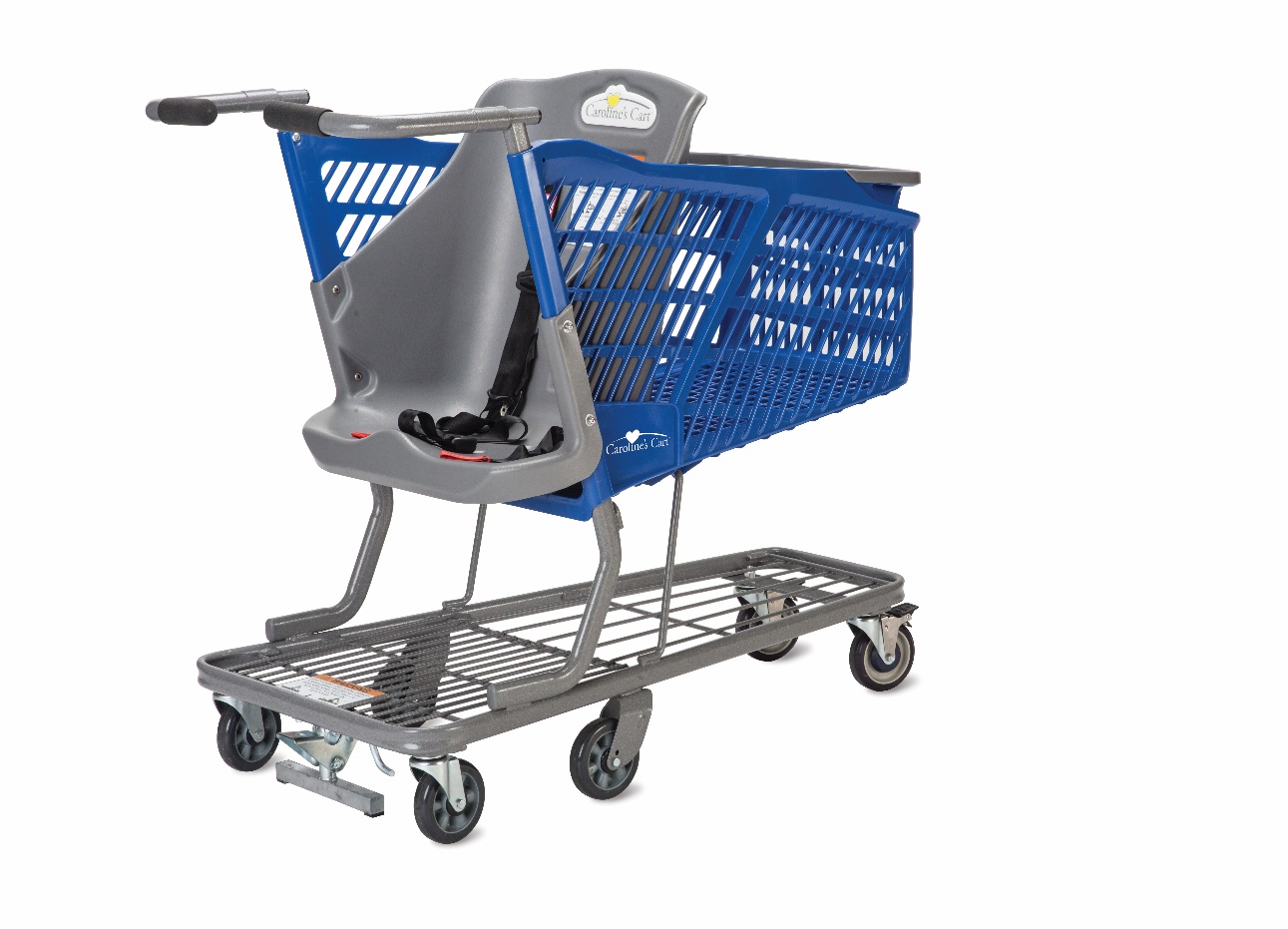 